ПРАВИТЕЛЬСТВО ИВАНОВСКОЙ ОБЛАСТИПОСТАНОВЛЕНИЕот 14 марта 2024 г. N 93-пО СОЗДАНИИ МЕЖВЕДОМСТВЕННОГО КООРДИНАЦИОННОГО СОВЕТАПО ВОПРОСАМ УКРЕПЛЕНИЯ ОБЩЕСТВЕННОГО ЗДОРОВЬЯНА ТЕРРИТОРИИ ИВАНОВСКОЙ ОБЛАСТИВ соответствии с указом Губернатора Ивановской области от 12.11.2019 N 105-уг "Об утверждении Порядка создания и деятельности консультативных и совещательных органов, создаваемых Губернатором Ивановской области и Правительством Ивановской области, и признании утратившими силу некоторых указов Губернатора Ивановской области", в целях реализации федерального проекта "Укрепление общественного здоровья" национального проекта "Демография" Ивановской области, региональной программы Ивановской области "Укрепление общественного здоровья", утвержденной постановлением Правительства Ивановской области от 05.10.2020 N 468-п, совершенствования и координации межведомственного взаимодействия по реализации на территории Ивановской области единой государственной политики в сфере общественного здоровья Правительство Ивановской области постановляет:1. Создать межведомственный координационный совет по вопросам укрепления общественного здоровья (далее - Совет).2. Утвердить:2.1. Положение о Совете (приложение 1).2.2. Состав Совета (приложение 2).Губернатор Ивановской областиС.С.ВОСКРЕСЕНСКИЙПриложение 1к постановлениюПравительстваИвановской областиот 14.03.2024 N 93-пПОЛОЖЕНИЕО МЕЖВЕДОМСТВЕННОМ КООРДИНАЦИОННОМ СОВЕТЕПО ВОПРОСАМ УКРЕПЛЕНИЯ ОБЩЕСТВЕННОГО ЗДОРОВЬЯ1. Межведомственный координационный совет по вопросам укрепления общественного здоровья (далее - Совет) является коллегиальным консультативным органом, образованным в целях совершенствования и координации межведомственного взаимодействия исполнительных органов государственной власти Ивановской области, органов местного самоуправления муниципальных образований Ивановской области и организаций, действующих и зарегистрированных на территории Ивановской области, по вопросам укрепления общественного здоровья.2. Совет в своей деятельности руководствуется Конституцией Российской Федерации, законодательством Российской Федерации и Ивановской области, а также настоящим Положением.3. Основными задачами Совета являются:3.1. Подготовка предложений для исполнительных органов государственной власти Ивановской области, органов местного самоуправления муниципальных образований Ивановской области и организаций, действующих и зарегистрированных на территории Ивановской области, по реализации основных направлений единой государственной политики в сфере общественного здоровья на территории Ивановской области.3.2. Организация взаимодействия исполнительных органов государственной власти Ивановской области, органов местного самоуправления муниципальных образований Ивановской области и организаций, действующих и зарегистрированных на территории Ивановской области, по вопросам укрепления общественного здоровья.3.3. Координация работы исполнительных органов государственной власти Ивановской области, органов местного самоуправления муниципальных образований Ивановской области и организаций, действующих и зарегистрированных на территории Ивановской области, по разработке и реализации региональных программ по укреплению общественного здоровья в каждом муниципальном образовании Ивановской области.4. Совет осуществляет следующие функции:4.1. Рассматривает предложения исполнительных органов государственной власти Ивановской области, органов местного самоуправления муниципальных образований Ивановской области и организаций, действующих и зарегистрированных на территории Ивановской области, по разработке нормативных правовых актов Ивановской области, направленных на совершенствование законодательства Ивановской области в сфере общественного здоровья.4.2. Рассматривает вопросы взаимодействия исполнительных органов государственной власти Ивановской области, органов местного самоуправления муниципальных образований Ивановской области и организаций, действующих и зарегистрированных на территории Ивановской области, при реализации основных направлений единой государственной политики в сфере общественного здоровья на территории Ивановской области.4.3. Проводит анализ реализации направлений деятельности исполнительных органов государственной власти Ивановской области, органов местного самоуправления муниципальных образований Ивановской области в сфере общественного здоровья.4.4. Взаимодействует с образовательными, общественными и иными организациями, действующими и зарегистрированными на территории Ивановской области, а также со средствами массовой информации Ивановской области по вопросам реализации мероприятий в сфере общественного здоровья на территории Ивановской области.4.5. Способствует повышению заинтересованности работодателей в разработке корпоративных программ, направленных на укрепление здоровья сотрудников предприятий и организаций.4.6. Способствует внедрению в практику новых организационных форм и методов работы по формированию здорового образа жизни, профилактике заболеваний.4.7. Осуществляет мониторинг исполнения решений Совета, информирует Губернатора Ивановской области о ходе деятельности Совета, результатах реализации решений Совета.5. Совет имеет право:5.1. Запрашивать и получать в установленном порядке от исполнительных органов государственной власти Ивановской области, органов местного самоуправления муниципальных образований Ивановской области и организаций, действующих и зарегистрированных на территории Ивановской области, информацию о реализации мероприятий в сфере общественного здоровья и итогах их деятельности в сфере общественного здоровья.5.2. Подготавливать предложения исполнительным органам государственной власти Ивановской области, органам местного самоуправления муниципальных образований Ивановской области и организациям, действующим и зарегистрированным на территории Ивановской области, по приоритетным направлениям деятельности в сфере общественного здоровья на территории Ивановской области, вести мониторинг их реализации.5.3. Приглашать для участия в работе Совета представителей исполнительных органов государственной власти Ивановской области, органов местного самоуправления муниципальных образований Ивановской области, общественных и других организаций, объединений, не входящих в состав Совета, заслушивать их на заседаниях Совета по вопросам укрепления общественного здоровья на территории Ивановской области.5.4. Планировать и организовывать проведение на региональном уровне межведомственных мероприятий по вопросам общественного здоровья.6. Совет состоит из председателя, заместителя председателя, ответственного секретаря и членов Совета.7. Состав Совета утверждается распоряжением Правительства Ивановской области.8. Председатель Совета:а) руководит деятельностью Совета и председательствует на заседаниях Совета;б) по предложению заместителя председателя Совета определяет основные направления работы Совета;в) утверждает повестку заседания Совета;г) назначает дату и время заседания Совета;д) координирует деятельность членов Совета по выполнению планов работы и решений Совета;е) дает заместителю председателя Совета, ответственному секретарю Совета, членам Совета обязательные к исполнению поручения по вопросам, отнесенным к компетенции Совета.9. Заместитель председателя Совета:а) исполняет обязанности председателя Совета в случае его отсутствия;б) выполняет поручения председателя Совета;в) обеспечивает контроль за исполнением протоколов заседаний Совета;г) обеспечивает контроль за своевременной подготовкой материалов для рассмотрения на заседании Совета.10. Ответственный секретарь Совета:а) осуществляет подготовку и организует проведение заседаний Совета;б) формирует повестку заседания Совета, осуществляет подготовку материалов и информирует членов Совета о времени и месте проведения очередного заседания Совета за два дня до заседания Совета;в) осуществляет подготовку и оформление проектов протоколов, заседаний Совета;г) ведет и хранит протоколы заседаний Совета, организует их доведение до заинтересованных лиц и организаций, членов Совета;д) обеспечивает вручение копий протоколов заседаний Совета членам Совета, исполнительным органам государственной власти Ивановской области, органам местного самоуправления муниципальных образований Ивановской области и организациям, действующим и зарегистрированным на территории Ивановской области.11. Члены Совета:а) участвуют в заседании Совета и его подготовке;б) предварительно (до заседания Совета) знакомятся с материалами по вопросам, выносимым на рассмотрение Совета;в) вносят предложения по совершенствованию работы в сфере общественного здоровья;г) участвуют в обсуждении решений, принимаемых Советом;д) выполняют поручения председателя Совета.12. Совет осуществляет свою деятельность в соответствии с планом работы Совета.План работы Совета формируется ответственным секретарем Совета на год на основании предложений членов Совета, рассматривается на заседании Совета и утверждается председателем Совета.13. Заседания Совета проводятся по мере необходимости, но не реже одного раза в полугодие.14. Заседание Совета считается правомочным, если на нем присутствует более половины его членов.При невозможности участия в заседании Совета по уважительной причине (временная нетрудоспособность, отпуск, служебная командировка) члена Совета или ответственного секретаря Совета осуществляется замена:члена Совета, являющегося государственным гражданским служащим органа государственной власти Ивановской области, территориального органа федерального органа исполнительной власти по Ивановской области, исполнительного органа государственной власти Ивановской области, государственного органа Ивановской области или являющегося муниципальным служащим органа местного самоуправления муниципального образования Ивановской области, - иным государственным гражданским или муниципальным служащим по поручению руководителя этого органа;ответственного секретаря Совета - иным государственным гражданским служащим Ивановской области, замещающим должность государственной гражданской службы Ивановской области в структурном подразделении исполнительного органа государственной власти Ивановской области, осуществляющем организационно-техническое обеспечение деятельности Совета, который определяется руководителем соответствующего структурного подразделения исполнительного органа власти по поручению председателя Совета.15. В случае замены члена Совета или ответственного секретаря Совета иными лицами указанные лица в полном объеме обладают правами и выполняют обязанности соответственно члена Совета или ответственного секретаря Совета.16. Замена заместителя председателя Совета другими лицами не допускается.17. Решение Совета принимается большинством голосов членов Совета, присутствующих на заседании Совета.В случае равенства голосов решающим является голос председательствующего на заседании Совета.Особое мнение членов Совета, голосовавших против принятого решения Совета, излагается в письменном виде и прилагается к протоколу заседания Совета.18. Решение Совета оформляется протоколом, который подписывают председательствующий на заседании Совета и ответственный секретарь Совета.Решения Совета, принятые в пределах полномочий Совета, являются обязательными для членов Совета, исполнительных органов государственной власти Ивановской области, органов местного самоуправления муниципальных образований Ивановской области и организаций, действующих и зарегистрированных на территории Ивановской области.19. Организационно-техническое обеспечение деятельности Совета осуществляет Департамент здравоохранения Ивановской области.Приложение 2к постановлениюПравительстваИвановской областиот 14.03.2024 N 93-пСОСТАВМЕЖВЕДОМСТВЕННОГО КООРДИНАЦИОННОГО СОВЕТАПО ВОПРОСАМ УКРЕПЛЕНИЯ ОБЩЕСТВЕННОГО ЗДОРОВЬЯ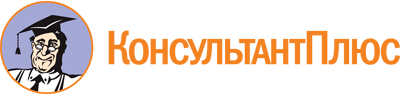 Постановление Правительства Ивановской области от 14.03.2024 N 93-п
"О создании межведомственного координационного совета по вопросам укрепления общественного здоровья на территории Ивановской области"
(вместе с "Положением о межведомственном координационном совете по вопросам укрепления общественного здоровья")Документ предоставлен КонсультантПлюс

www.consultant.ru

Дата сохранения: 16.06.2024
 ЭрмишИрина Геннадьевнапредседатель Совета, заместитель Председателя Правительства Ивановской областиГореловаАнна Владимировназаместитель председателя Совета, заместитель директора Департамента здравоохранения Ивановской областиСлабинскаяТатьяна Владимировнаответственный секретарь Совета, заместитель директора Департамента здравоохранения Ивановской областиБаклушинаЕлена Константиновнапроректор по развитию регионального здравоохранения федерального государственного бюджетного образовательного учреждения высшего образования "Ивановский государственный медицинский университет" Министерства здравоохранения Российской Федерации (по согласованию)ВершковаТатьяна Николаевназаместитель главы администрации Комсомольского муниципального района по социальной политикеГусеваСветлана Викторовнапервый заместитель директора Департамента культуры Ивановской области - статс-секретарьДонецкийПавел Андреевичзаместитель директора Департамента образования и науки Ивановской областиЖуравлеваТатьяна Валерьевназаместитель главы администрации городского округа Шуя по социальным вопросамКабановаМарина Александровназаместитель председателя комитета Ивановской области по труду, содействию занятости населения и трудовой миграции - статс-секретарьКириченкоОльга Владимировнапервый заместитель директора Департамента социальной защиты населения - статс-секретарьКлюхинаИнесса Юрьевназаместитель главы администрации городского округа КинешмаКогутВладимир Евгеньевичзаместитель руководителя Управления Федеральной службы по надзору в сфере защиты прав потребителей и благополучия человека по Ивановской области (по согласованию)КоньковПавел Алексеевичгенеральный директор ИООР "Союз промышленников и предпринимателей Ивановской области" (по согласованию)КорниловаСветлана Владимировназаместитель главы Администрации города ИвановаСорокинаСветлана Владимировназаместитель главы администрации городского округа Тейково по социальным вопросамШереметьеваОльга Сергеевнапервый заместитель директора Департамента экономического развития и торговли Ивановской области - статс-секретарь